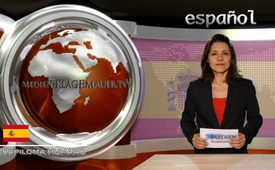 Dominio de la industria farmacéutica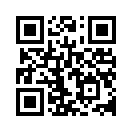 Cada vez más a menudo se fortalece la voz de vacunar a las chicas y chicos contra el virus del papiloma humano...Cada vez más a menudo se fortalece la voz de vacunar a las chicas y chicos contra el virus del papiloma humano. El virus del papiloma humano se cuenta como el virus más común de transmisión sexual y está bajo sospecha de provocar cáncer , como por ejemplo el de cuello uterino, cáncer vaginal y cáncer de garganta entre otros. Numerosos científicos de renombre, por el contrario, comprueban que los virus no provocan ningún cáncer. Las investigaciones del Dr. Martin Hirte en su libro “Vacuna contra el VPH”, demuestra que esta vacuna no es solamente ineficaz, sino que puede originar efectos secundarios graves y enfermedades derivadas. En muchos países (Australia, Alemania, Suiza, Francia) se han enfermado chicas jóvenes y mujeres poco tiempo después de la vacunación. El gobierno japonés suspendió completamente la vacuna contra el VPH, debido a efectos secundarios numerosos. En Francia, 1195 médicos promovieron en una petición en el año 2014, la revocación a la recomendación de esta vacuna. Sin embargo, las vacunas contra el virus del papiloma humano son recomendadas como vacunas anti-cáncer más que nunca. La industria farmacéutica explota el miedo y la impotencia frente al cáncer y se beneficia no sólo de la vacuna, sino también de tratar los efectos secundarios. Para mantenerse sano, parece ser recomendable indagar la vacunación y buscar alternativas.de ch./ns.Fuentes:www.kla.tv/8022| www.srf.ch/gesundheit/gesundheitswesen/hpv-impfung-auch-fuer-buben| HPV Impfung, Dr. Martin Hirte,
Nutzen, Risiken und Alternativen der Gebärmutterhalskrebs-Vorsorge | Libro „Virus-Wahn“, Torsten Engelbrecht, Claus KöhnleinEsto también podría interesarle:---Kla.TV – Las otras noticias ... libre – independiente – no censurada ...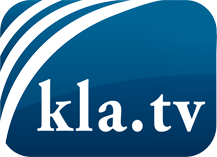 lo que los medios de comunicación no deberían omitir ...poco escuchado – del pueblo para el pueblo ...cada viernes emisiones a las 19:45 horas en www.kla.tv/es¡Vale la pena seguir adelante!Para obtener una suscripción gratuita con noticias mensuales
por correo electrónico, suscríbase a: www.kla.tv/abo-esAviso de seguridad:Lamentablemente, las voces discrepantes siguen siendo censuradas y reprimidas. Mientras no informemos según los intereses e ideologías de la prensa del sistema, debemos esperar siempre que se busquen pretextos para bloquear o perjudicar a Kla.TV.Por lo tanto, ¡conéctese hoy con independencia de Internet!
Haga clic aquí: www.kla.tv/vernetzung&lang=esLicencia:    Licencia Creative Commons con atribución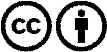 ¡Se desea la distribución y reprocesamiento con atribución! Sin embargo, el material no puede presentarse fuera de contexto.
Con las instituciones financiadas con dinero público está prohibido el uso sin consulta.Las infracciones pueden ser perseguidas.